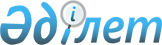 Көлік құралдарының электрондық паспорттары (көлік құралдарының шассиі паспорттары) және өзі жүретін машиналар мен басқа да техника түрлерінің электрондық паспорттары жүйесінің ұлттық операторын (ұлттық әкімшісін) айқындау туралыҚазақстан Республикасы Үкіметінің 2019 жылғы 13 мамырдағы № 270 қаулысы
      "Жол жүрісі туралы" 2014 жылғы 17 сәуірдегі Қазақстан Республикасы Заңының 9-бабының 12-1) тармақшасына сәйкес Қазақстан Республикасының Үкіметі ҚАУЛЫ ЕТЕДI:
      1. "Ұлттық ақпараттық технологиялар" акционерлік қоғамы көлік құралдарының электрондық паспорттары (көлік құралдарының шассиі паспорттары) және өзі жүретін машиналар мен басқа да техника түрлерінің электрондық паспорттары жүйесінің ұлттық операторы (ұлттық әкімшісі) болып айқындалсын. 
      2. Осы қаулы қол қойылған күнінен бастап қолданысқа енгiзiледi.
					© 2012. Қазақстан Республикасы Әділет министрлігінің «Қазақстан Республикасының Заңнама және құқықтық ақпарат институты» ШЖҚ РМК
				
      Қазақстан Республикасының
Премьер-Министрі

А. Мамин
